ПРОТОКОЛ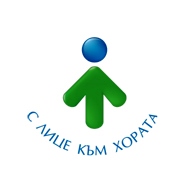 Днес,  ..................., служителят..................................................................................................на длъжност ..............................................................................................................................................в Регионално управление на образованието – Ямбол, отдел.......................................................,                                                                                                    (наименование на отдела)На основание чл. 29, ал. 5 АПК състави този протокол в уверение на това, че заявителят …………………………………………….………………………….......................................................(трите имена на заявителя)ЕГН………………………….., дата и място на раждане……………………………………………...с постоянен или настоящ адрес: гр./с...................................................................................................,ул. (ж.к.) …………………………....………, тел. …..........................……, факс ................................,електронна поща ....................................................................................................................................,устно заяви искане за:................................................................................................................................................................................................................................................................................................................................................................................................................................................................................................................................................................................................................................................................................Заявителят прилага следните документи:1. ...............................................................................................................................................................2..................................................................................................................................................................Заявителят декларира, че предоставя доброволно личните си данни, дава съгласието си РУО – Ямбол да ги използва за нуждите на администрацията във връзка с осъществяване на процедурата по предоставяне на заявената административна услуга,  като заяви, че носи отговорност за верността на вписаните данни.Заявителят даде съгласието си посочената информация ще бъде обработвана,  съхранявана, архивирана и изтривана от РУО – Ямбол според изискванията на Закона за защита на личните данни и Регламент 2016/679.Заявителят декларира, че е запознат/а с правото да оттегли даденото съгласие за обработване на личните ми данни, както и с правото да откажи да ги предоставя, като бе запознат/а, че при оттегляне/отказ няма да му бъде предоставена заявената административна услуга.	Заявителят изрази желанието си издаденият документ да бъде получен: лично от звеното за административно обслужване при Регионално управление на образованието – Ямбол  или от упълномощено от мен лице с нотариално заверено пълномощно. Чрез лицензиран пощенски оператор на адрес: ...................................................................................................................................., като декларирам, че пощенските разходи са за моя сметка, платими при получаването му за вътрешни пощенски пратки, и съм съгласен документите да бъдат пренасяни за служебни цели. Документът да бъде изпратен:  като вътрешна препоръчана пощенска пратка,  като вътрешна куриерска пратка,  като международна препоръчана пощенска пратка след предплащане на цената за пощенските услуги от заявителя. по електронен път на електронна поща……………………….Длъжностно лице:...........................................(подпис)Заявител: .........................................................(подпис)